«Об утверждении Правил формирования, ведения, обязательногообнародования перечня муниципального имущества СП «Кузьёль», свободного от прав третьих лиц (за исключением имущественных прав субъектов малого и среднего предпринимательства), предусмотренного частью 4 статьи 18 Федерального закона«О развитии малого и среднего предпринимательства в Российской Федерации»В целях реализации положений Федерального закона от 24.07.2007г. № 209-ФЗ «О развитии малого и среднего предпринимательства в Российской Федерации» и имущественной поддержки субъектов малого и среднего предпринимательстваАдминистрация сельского поселения «Кузьёль» постановляет: 	1. Утвердить Правила формирования, ведения, обязательного обнародования перечня муниципального имущества муниципального образования сельского поселения «Кузьёль», свободного от прав третьих лиц (за исключением имущественных прав субъектов малого и среднего предпринимательства), предусмотренного частью 4 статьи 18 Федерального закона «О развитии малого и среднего предпринимательства в Российской Федерации», согласно приложению. 2. Настоящее постановление вступает в силу со дня его официального обнародования.         Глава сельского поселения «Кузьёль»                           В.П.ШакироваПриложение  к постановлениюадминистрации СП «Кузьёль» от 30.09.2020г. №  05/09 Правила формирования, ведения,обязательного обнародования перечня муниципальногоимущества муниципального образования сельского поселения «Кузьёль», свободного от прав третьих лиц(за исключением имущественных прав субъектов малого исреднего предпринимательства), предусмотренного частью 4 статьи 18 Федерального закона «О развитии малого и среднего предпринимательства в Российской Федерации»I. Общие положения1. Настоящие Правила определяют порядок формирования, ведения (в том числе ежегодного дополнения) и обязательного обнародования перечня муниципального имущества муниципального образования сельского поселения «Кузьёль», свободного от прав третьих лиц (за исключением имущественных прав субъектов малого и среднего предпринимательства), предусмотренного частью 4 статьи 18 Федерального закона «О развитии малого и среднего предпринимательства в Российской Федерации» в целях предоставления в целях предоставления имущества во владение и (или) пользование субъектам малого и среднего предпринимательства.Имущество, включенное в перечень, предоставляется в аренду на условиях и в порядке, установленных законодательством.В перечень вносятся сведения об имуществе, соответствующем следующим критериям:а) имущество свободно от прав третьих лиц (за исключением имущественных прав субъектов малого и среднего предпринимательства);б) имущество не ограничено в обороте;в) имущество не является объектом религиозного назначения;г) имущество не является объектом незавершенного строительства;д) в отношении имущества не принято решение о предоставлении его иным лицам;е) имущество не включено в прогнозный план (программу) приватизации имущества, находящегося в муниципальной собственности;ж) имущество не признано аварийным и подлежащим сносу или реконструкции.3. Уполномоченным органом по формированию (утверждению), ведению, обязательному обнародованию перечня является Администрация сельского поселения «Кузьёль» (далее - Администрация).Администрация утверждает перечень с ежегодным до 1 ноября текущего года дополнением такого перечня имуществом.4. Сведения об утвержденном перечне, а также об изменениях, внесенных в него, подлежат представлению в корпорацию развития малого и среднего предпринимательства в порядке, установленном Федеральным законом от 24 июля 2007 г. № 209-ФЗ «О развитии малого и среднего предпринимательства в Российской Федерации».II. Порядок формирования и ведения перечня5. Внесение сведений об имуществе в перечень (в том числе ежегодное дополнение), а также исключение сведений об имуществе из перечня осуществляются Администрацией на основе письменных предложений органов исполнительной власти Республики Коми, органов местного самоуправления, некоммерческих организаций, выражающих интересы субъектов малого и среднего предпринимательства, организаций, образующих инфраструктуру поддержки субъектов малого и среднего предпринимательства, а также субъектов малого и среднего предпринимательства и иных заинтересованных лиц. Все поступившие письменные предложения подлежат регистрации в соответствии с правилами делопроизводства, установленными в Администрации, в день их поступления в Администрацию.Рассмотрение предложений, указанных в абзаце первом настоящего пункта, осуществляется  Администрацией в течение 30 календарных дней с даты их поступления. По результатам рассмотрения предложений Администрацией принимается одно из следующих решений:а) о включении сведений об имуществе, в отношении которого поступило предложение, в перечень с учетом критериев, установленных пунктом 2 настоящих Правил;б) об исключении сведений об имуществе, в отношении которого поступило предложение, из перечня с учетом положений пунктов 9, 10 настоящих Правил;в) об отказе в учете предложений.Решение об отказе в учете предложений, указанных в абзаце первом настоящего пункта, принимается в случае, если:а) указанное в предложениях имущество не находится в муниципальной собственности муниципального образования сельского поселения «Кузьёль»;б) имущество не соответствует критериям, установленным в пункте 2 настоящих Правил.В случае принятия решения об отказе в учете предложений, указанных в абзаце первом настоящего пункта, Администрация направляет лицу, представившему предложения, мотивированный ответ о невозможности включения сведений об имуществе в перечень или исключения сведений об имуществе из перечня.6. Ведение перечня осуществляется путем внесения в него изменений, в том числе включением в перечень и (или) исключением из перечня имущества.7. Внесение изменений в перечень путем включения в него имущества производится в порядке, предусмотренном в пункте 5 настоящих Правил. 8. В решении о включении имущества в перечень и (или) об исключении имущества из перечня указываются сведения об имуществе в составе и по форме, согласно приложению к настоящим Правилам.9. Администрация вправе исключить сведения об имуществе из перечня, если в течение двух лет со дня включения сведений об имуществе в перечень в отношении такого имущества от субъектов малого и среднего предпринимательства или организаций, образующих инфраструктуру поддержки субъектов малого и среднего предпринимательства, не поступило:а) ни одной заявки на участие в аукционе (конкурсе) на право заключения договора, предусматривающего переход прав владения и (или) пользования в отношении имущества;б) ни одного заявления о предоставлении имущества, в отношении которого заключение указанного договора может быть осуществлено без проведения аукциона (конкурса) в случаях, предусмотренных Федеральным законом «О защите конкуренции».10. Администрация исключает сведения об имуществе из перечня в одном из следующих случаев:а) в отношении имущества принято решение об отчуждении в соответствии с Федеральным законом «Об особенностях отчуждения недвижимого имущества, находящегося в государственной собственности субъектов Российской Федерации или в муниципальной собственности и арендуемого субъектами малого и среднего предпринимательства, и о внесении изменений в отдельные законодательные акты Российской Федерации»;б) право муниципальной собственности муниципального образования сельского поселения «Кузьёль» на имущество прекращено по решению суда или в ином установленном законом порядке;в) принятия решения о признании здания (помещения) аварийным и подлежащим сносу или реконструкции;г) в отношении муниципального имущества в установленном законодательством Российской Федерации порядке принято решение о его использовании для муниципальных нужд либо для иных целей.Решение об исключении имущества из перечня принимается Администрацией в течение 3 рабочих дней со дня установления указанных обстоятельств.11. Ведение перечня осуществляется в электронной форме уполномоченными должностными лицами Администрации.12. Сведения об имуществе вносятся в перечень, который составляется по форме согласно приложению к настоящим Правилам.13. Сведения об имуществе, указанные в пункте 11 настоящих Правил, вносятся в перечень должностными лицами Администрации в течение 3 рабочих дней со дня принятия Администрацией решения о включении этого имущества в перечень.В случае изменения сведений, содержащихся в перечне, соответствующие изменения вносятся в перечень на основании решения Администрации в течение 3 рабочих дней со дня его принятия.Сведения об имуществе исключаются из перечня в течение 3 рабочих дней со дня принятия Администрацией решения об исключении этого имущества из перечня в соответствии с пунктами 9,10 настоящих Правил.III. Порядок обязательного опубликования перечня14. Перечень и внесенные в него изменения подлежат:а) обязательному обнародованию на информационных стендах администрации СП «Кузьёль» - в течение 10 рабочих дней со дня утверждения;б) размещению в установленном порядке на официальном сайте Администрации в информационно-телекоммуникационной сети «Интернет» – в течение 3 рабочих дней со дня утверждения.Приложение  к постановлению  администрации СП «Кузьёль» от 30.09.2020г. №  05/09 ФОРМАВЕДЕНИЯ ПЕРЕЧНЯ ИМУЩЕСТВА МУНИЦИПАЛЬНОГООБРАЗОВАНИЯ  СЕЛЬСКОГО ПОСЕЛЕНИЯ «КУЗЬЁЛЬ», ПРЕДНАЗНАЧЕННОГО ДЛЯ ПЕРЕДАЧИ ВО ВЛАДЕНИЕ И (ИЛИ) В ПОЛЬЗОВАНИЕ СУБЪЕКТАМ МАЛОГО И СРЕДНЕГО ПРЕДПРИНИМАТЕЛЬСТВА И ОРГАНИЗАЦИЯМ, ОБРАЗУЮЩИМ ИНФРАСТРУКТУРУ ПОДДЕРЖКИ СУБЪЕКТОВ МАЛОГО И СРЕДНЕГО ПРЕДПРИНИМАТЕЛЬСТВА“Кузьель” сикт овмодчоминса администрация“Кузьель” сикт овмодчоминса администрация“Кузьель” сикт овмодчоминса администрация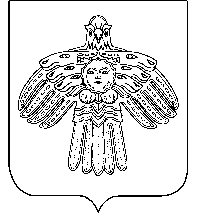 Администрациясельского поселения«Кузьель»Администрациясельского поселения«Кузьель»ПОСТАНОВЛЕНИЕШУÖМот               30 сентября2020 г.№ № 05/09№
п/пВид объекта 
учета    
(здание,   
строение,  
сооружение, 
земельный  
участок,   
нежилое   
помещение,  
оборудование,
машина,   
механизм,  
установка,  
транспортное 
средство)  Местонахождение (адрес)  
объекта учетаТехнические  
характеристики
объекта учета,
год постройки 
(выпуска),  
кадастровый  
номер и т.д. Цель     
использования
объекта при 
сдаче его в 
аренду в   
соответствии 
с      
назначением 
объекта учетаПримечание 
(в том числе
сведения по 
обременению)1 2      3      4       5      6      1. 